Экспертное заключение по результатам экспертизы 
программы организации отдыха детей и их оздоровления 2021 г.Дополнительная общеобразовательная общеразвивающая программа«Путешествие по Байкалу с Росинкой»*Примечание: Баллы: 0 – не отражена позиция             1 – позиция отражена частично             2 – позиция отражена полностью 64 – 54 балла - программа соответствует примерным требованиям к программам организации отдыха детей и их оздоровления и рекомендована к реализации. 53 – 40 балла - программа требует незначительной доработки в соответствии с примерными требованиями к программам организации отдыха детей и их оздоровления.39-29 баллов - программа требует существенной доработки в соответствии с примерными требованиям к программам организации отдыха детей и их оздоровления.Программа, набравшая менее 29 баллов не может быть допущена к реализации Наименование организации, представившей программу (полное и краткое)МУНИЦИПАЛЬНОЕ БЮДЖЕТНОЕ ОБЩЕОБРАЗОВАТЕЛЬНОЕ УЧРЕЖДЕНИЕ“СРЕДНЯЯ ОБЩЕОБРАЗОВАТЕЛЬНАЯ ШКОЛА № 8 ИМЕНИ БУСЫГИНА Михаила Ивановича” Наименование организации, представившей программу (полное и краткое)МУНИЦИПАЛЬНОЕ БЮДЖЕТНОЕ ОБЩЕОБРАЗОВАТЕЛЬНОЕ УЧРЕЖДЕНИЕ“СРЕДНЯЯ ОБЩЕОБРАЗОВАТЕЛЬНАЯ ШКОЛА № 8 ИМЕНИ БУСЫГИНА Михаила Ивановича”Организационно-правовая форма: - организация сезонного или круглогодичного действия, - организация стационарного и (или) нестационарного типа, - организация с круглосуточным или дневным пребыванием, оказывающие услуги по организации отдыха и оздоровления детей а) организация отдыха детей и их оздоровления сезонного или круглогодичного действия, б) лагерь, организованный образовательной организацией, осуществляющий организацию отдыха и оздоровления обучающихся в каникулярное время (с круглосуточным или дневным пребыванием),- детский лагерь труда и отдыха, - детский лагерь палаточного типа, - детский специализированный (профильный) лагерь, - детский лагерь различной тематической направленностилагерь, организованный образовательной организацией, осуществляющий организацию отдыха и оздоровления обучающихся в каникулярное время (с круглосуточным или дневным пребыванием),Месторасположение, адрес, телефон, e-mail666679 Усть-Илимск, ул. Г. Димитрова 108(39535) 5-78-21school_8@mail.ruФ.И.О. руководителя организации (полностью)Асташова Светлана АлександровнаФ.И.О., должность, место работы автора (авторов) программы (полностью)Ларин Максим Станиславович начальник ЛДП «Росинка» при МБОУ «СОШ№8 имени Бусыгина М.И.», высшая квалификационная категорияПозиция для экспертной оценкиПозиция для экспертной оценкиПозиция для экспертной оценкиЭкспертная оценкаПозиция для экспертной оценкиПозиция для экспертной оценкиПозиция для экспертной оценкиЭкспертная оценкаТитульный листУказано полное юридическое наименование учрежденияУказано полное юридическое наименование учреждения2Титульный листЕсть дата утверждения программы (не позднее 2021 г.)Есть дата утверждения программы (не позднее 2021 г.)2Титульный листУказана должность и Ф.И.О. должностного лица, утвердившего программуУказана должность и Ф.И.О. должностного лица, утвердившего программу2Титульный листИмеется печать учрежденияИмеется печать учреждения2Титульный листУказано полное название программыУказано полное название программы1Титульный листУказан срок реализации программыУказан срок реализации программы2Титульный листУказаны должность и полное Ф.И.О. автора (авторов) программы, их квалификация (категория, ученая степень и т.п.)Указаны должность и полное Ф.И.О. автора (авторов) программы, их квалификация (категория, ученая степень и т.п.)2Пояснительная запискаНаправленность программы (для дополнительных общеобразовательных программ) * техническая, естественнонаучная, физкультурно-спортивная, художественная, туристско-краеведческая, социально-педагогическаяНаправленность программы (для дополнительных общеобразовательных программ) * техническая, естественнонаучная, физкультурно-спортивная, художественная, туристско-краеведческая, социально-педагогическая2Пояснительная запискаАктуальность программыАктуальность программы2Пояснительная запискаНовизна программы (или ее педагогическая целесообразность)Новизна программы (или ее педагогическая целесообразность)2Пояснительная запискаАдресат программы (краткая характеристика учащихся, которые будут обучаться по данной программе, возрастные особенности, медико-психолого-педагогические характеристики)Адресат программы (краткая характеристика учащихся, которые будут обучаться по данной программе, возрастные особенности, медико-психолого-педагогические характеристики)1Пояснительная запискаСрок освоения программы (определяется содержанием программы – количество лет, недель, месяцев, необходимых для ее освоения)Срок освоения программы (определяется содержанием программы – количество лет, недель, месяцев, необходимых для ее освоения)2Пояснительная запискаРежим занятий (периодичность и продолжительность работы по программе)Режим занятий (периодичность и продолжительность работы по программе)2Пояснительная запискаЦель программы: Цель программы: Пояснительная запискаЦель ясная, конкретная, достижимаяЦель ясная, конкретная, достижимая2Пояснительная запискаЦель соотносится с названием программы, отражает ее основную направленностьЦель соотносится с названием программы, отражает ее основную направленность2Пояснительная запискаЗадачи программы:Задачи программы:Пояснительная запискаЗадачи отражают основные действия по достижению целиЗадачи отражают основные действия по достижению цели1Пояснительная запискаЗадачи соотнесены с планируемыми результатамиЗадачи соотнесены с планируемыми результатами13 Комплекс основных характеристик программы3 Комплекс основных характеристик программы3 Комплекс основных характеристик программы3.1. Содержание программыРеферативное описание разделов и тем программы на весь период обучения в соответствии с последовательностью, заданной учебным планом, включая описание теоретической и практической частей, соответствующих каждой темеРеферативное описание разделов и тем программы на весь период обучения в соответствии с последовательностью, заданной учебным планом, включая описание теоретической и практической частей, соответствующих каждой теме23.1. Содержание программыПеречислены разделы и основные программные мероприятияПеречислены разделы и основные программные мероприятия23.1. Содержание программыСистема мероприятий соответствует направленности программыСистема мероприятий соответствует направленности программы23.2. Планируемые результаты освоения программыОбеспечивают выполнение цели и задач программыОбеспечивают выполнение цели и задач программы3.2. Планируемые результаты освоения программыВоспитательные результаты соотносятся с Федеральными государственными образовательными стандартами НОО и ООО определяют три уровня воспитательных результатов:- первый уровень результатов - приобретение социальных знаний, первичного понимания социальной реальности и повседневной жизни (общественные нормы, устройство общества, социально одобряемые и неодобряемые формы поведения в обществе и т.д.);- второй уровень результатов - формирование ценностного отношения к социальной реальности, получение школьниками опыта переживания и позитивного отношения к базовым ценностям общества (человек, семья, Отечество, природа, мир, знания, труд, культура), ценностного отношения к социальной реальности в целом;- третий уровень результатов - получение опыта самостоятельного общественного действия.Воспитательные результаты соотносятся с Федеральными государственными образовательными стандартами НОО и ООО определяют три уровня воспитательных результатов:- первый уровень результатов - приобретение социальных знаний, первичного понимания социальной реальности и повседневной жизни (общественные нормы, устройство общества, социально одобряемые и неодобряемые формы поведения в обществе и т.д.);- второй уровень результатов - формирование ценностного отношения к социальной реальности, получение школьниками опыта переживания и позитивного отношения к базовым ценностям общества (человек, семья, Отечество, природа, мир, знания, труд, культура), ценностного отношения к социальной реальности в целом;- третий уровень результатов - получение опыта самостоятельного общественного действия.23.2. Планируемые результаты освоения программыОпределяют основные знания, умения и навыки обучающихсяОпределяют основные знания, умения и навыки обучающихся23.2. Планируемые результаты освоения программыНаправлены на достижение образовательных результатов (по ФГОС - личностных, метапредметных, предметных )Направлены на достижение образовательных результатов (по ФГОС - личностных, метапредметных, предметных )24. Комплекс организационно-педагогических условий4. Комплекс организационно-педагогических условий4. Комплекс организационно-педагогических условий4.1.Учебный план Представлена план-сетка, включающая план культурно-досуговой деятельности, план физкультурно-оздоровительной деятельности (для программ летнего отдыха)Представлена план-сетка, включающая план культурно-досуговой деятельности, план физкультурно-оздоровительной деятельности (для программ летнего отдыха)14.2. Календарный учебный график(для дополнительных общеобразовательных программ)- количество часов, распределенных по годам, месяцам, неделям и дням)Учебный план (в табличном варианте)(для дополнительных общеобразовательных программ)- количество часов, распределенных по годам, месяцам, неделям и дням)Учебный план (в табличном варианте)14.3. Оценочные материалыПеречень (пакет) диагностических методик, позволяющих определить достижение обучающимися планируемых результатов Перечень (пакет) диагностических методик, позволяющих определить достижение обучающимися планируемых результатов 14.4.Методическое обеспечение программыОхарактеризованы условия реализации программы: кадровые, материально-технические, финансовые, информационныеОхарактеризованы условия реализации программы: кадровые, материально-технические, финансовые, информационные14.4.Методическое обеспечение программыМетодические рекомендации по проведению занятий и мероприятий, индивидуальной работе с детьмиМетодические рекомендации по проведению занятий и мероприятий, индивидуальной работе с детьми4.4.Методическое обеспечение программыРазработки игр, бесед, экскурсий, конкурсов, викторин и др.Разработки игр, бесед, экскурсий, конкурсов, викторин и др.15. Иные компоненты5. Иные компоненты5. Иные компоненты5. Иные компоненты5.1. Образовательные услуги, реализуемые организациейУказан перечень и объем реализуемых услуг:- организация работы по патриотическому, нравственному и эстетическому воспитанию детей, их интеллектуальному развитию и развитию их творческих способностей,- организация различных форм общественно полезного и педагогически целесообразного труда для детей, соответствующего их возрасту и состоянию здоровья,- организация краеведческой, юннатской и экологической работы в рамках реализации дополнительных образовательных программ,- реализация основных общеобразовательных программ (при наличии соответствующей лицензии на осуществление образовательной деятельности),- реализация дополнительных общеобразовательных программ различной направленности при наличии у организации отдыха и оздоровления лицензии на осуществление образовательной деятельностиУказан перечень и объем реализуемых услуг:- организация работы по патриотическому, нравственному и эстетическому воспитанию детей, их интеллектуальному развитию и развитию их творческих способностей,- организация различных форм общественно полезного и педагогически целесообразного труда для детей, соответствующего их возрасту и состоянию здоровья,- организация краеведческой, юннатской и экологической работы в рамках реализации дополнительных образовательных программ,- реализация основных общеобразовательных программ (при наличии соответствующей лицензии на осуществление образовательной деятельности),- реализация дополнительных общеобразовательных программ различной направленности при наличии у организации отдыха и оздоровления лицензии на осуществление образовательной деятельности15.2.Список литературыСписок литературы соответствует ГОСТСписок литературы соответствует ГОСТ15.2.Список литературыГод издание литературы в основном не позднее 2015 годаГод издание литературы в основном не позднее 2015 года1Заключение экспертов:- Программа требует незначительной доработки в соответствии с примерными требованиями к программам организации отдыха детей и их оздоровления.Общий бал / Максимальный балл: 51 / 64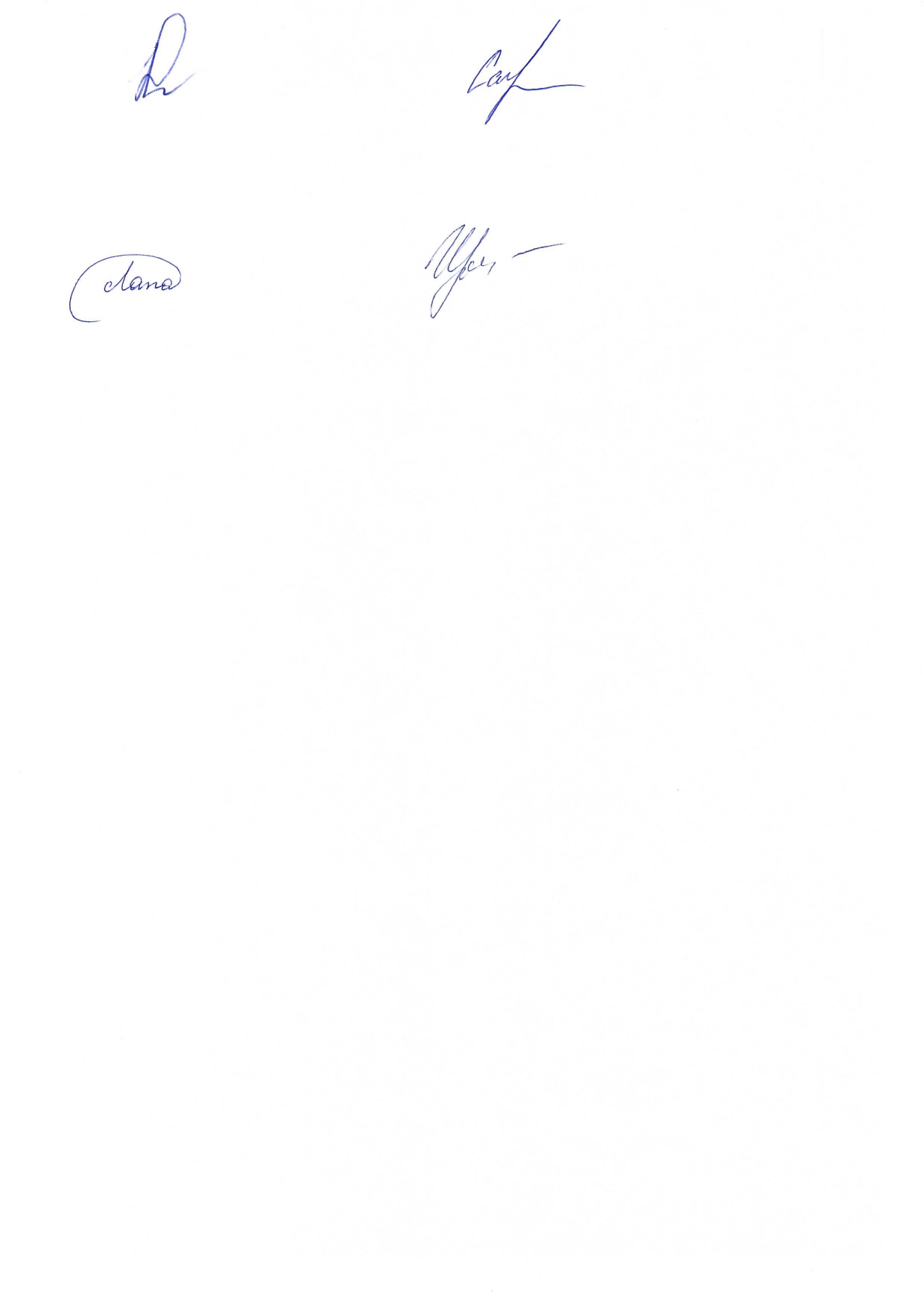 